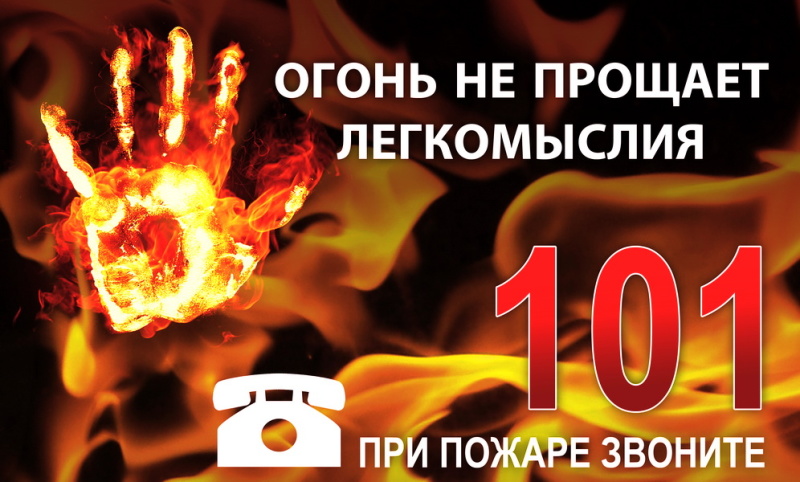 Памятка пожарной безопасности в осенний периодКак показывает многолетний опыт, осенью, с наступлением сухой теплой погоды, возрастает количество пожаров, связанных с разведением костров гражданами, отдыхающими на природе, а также, сжигающими сухую ботву, траву и мусор, образовавшихся в период осенней уборки приусадебных участков, что увеличивает риск возникновения пожаров на территории поселений.Напоминаем о необходимости соблюдения правил пожарной безопасности при проведении субботников по уборке территорий, садово-огородных работ и во время посещения лесных насаждений. Недопущение несанкционированного размещения бытовых отходов производства, создающих предпосылки для образования свалок мусора. Соблюдайте особую осторожность при обращении с огнем, помните, что непотушенная спичка или сигарета, брошенная в траву, может послужить причиной загорания и привести к серьезному пожару.Во избежание возникновения пожаров необходимо:-убрать с участка сухую траву и листву, при этом разводить костры на территории поселений по требованиям правил противопожарного режима в противопожарных разрывах между зданиями запрещается;-не допускать скопления мусора на своем участке;-перед началом отопительного сезона обеспечьте все требования пожарной безопасности при эксплуатации отопительных и банных печей, а именно проверить печи и дымоходы на наличие трещин, при необходимости устранить неисправности и побелить дымоходы.Внимательно следите за отдыхом детей, объясните им все опасности открытого огня.Соблюдайте правила пожарной безопасности, обо всех случаях возгораний незамедлительно сообщайте в единую службу спасения по телефону 112 или в пожарную охрану по номеру 01.

               Инструктор ОПП ПЧ№ 67                                            Е.В.Запорожская               ГКУ ВО 2 отряд ПС